জেলা সমবায় কার্যালয়, মাগুরা।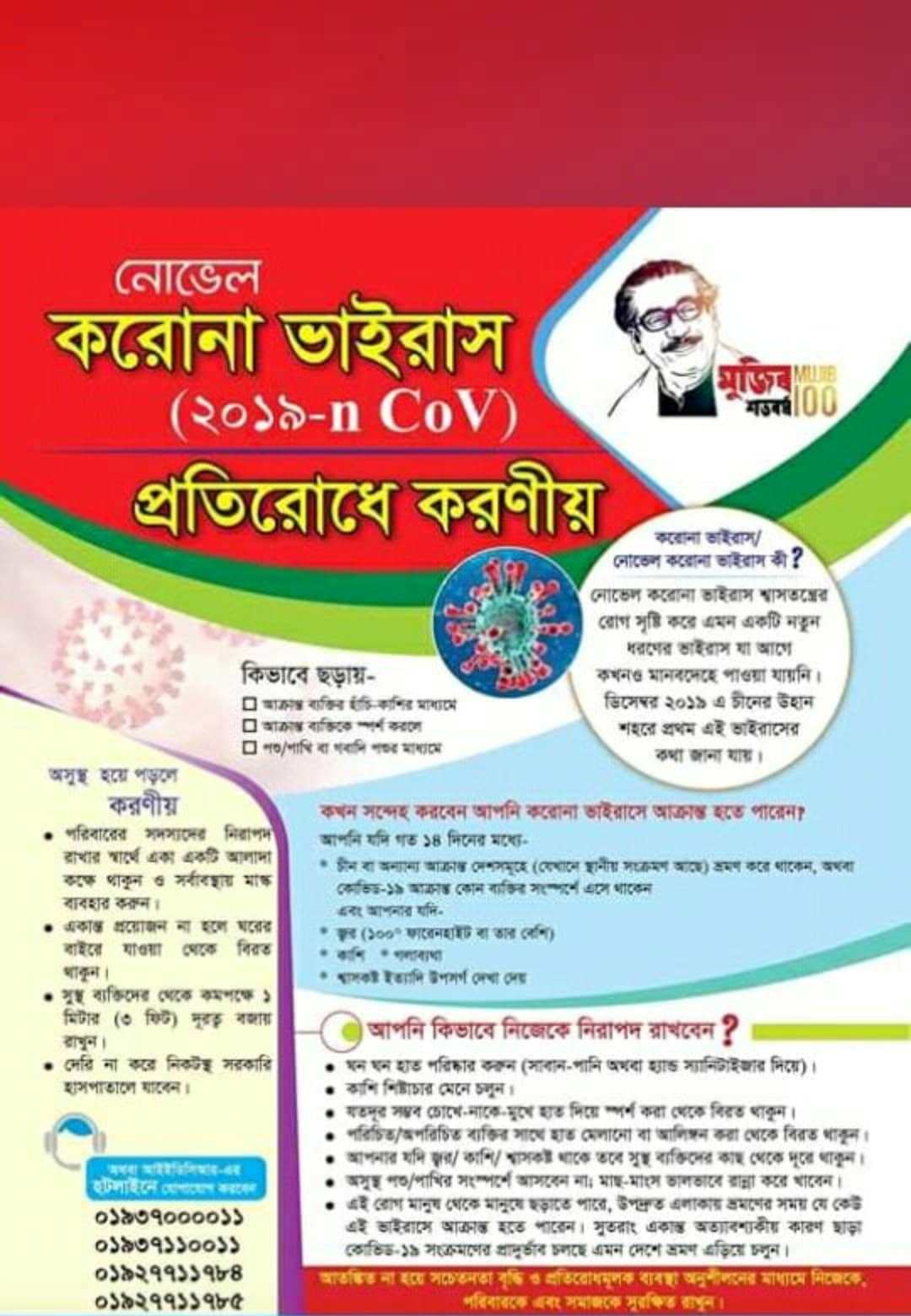 